Муниципальное автономное дошкольное образовательное учреждениеГородского округа «город Ирбит» Свердловской области «Детский сад №23»Реализуемая программа«От рождения до школы»Под ред. Н. Е. Вераксы,Т.С. Комаровой,М.А. ВасильевойВоспитатель: Бархатова Е.Д.Развитие мелкой моторики (гибкости и точности движений пальцев рук) и тактильной чувствительности - мощный стимул развития у детей восприятия, внимания, памяти, мышления и речи. Дети, у которых лучше развиты мелкие движения рук, имеют более развитый мозг, особенно те его отделы, которые отвечают за речь. Пальцы рук наделены большим количеством рецепторов, посылающих импульсы в центральную нервную систему человека.Уделяя большое внимание мелкой моторики рук, мы развиваем мышление детей, речь, воображение, восприятие, координацию движений и многое другое. Благодаря развитой мелкой моторике рук ребенку будет легче в старшем возрасте и школе. Для развития мелкой моторики рук у малышей я использую: пальчиковые гимнастики, лепку, игры с конструктором, массаж рук и кистей. В старшем возрасте добавляется игры с четными палочками, вырезывание, шнуровки, перебирание крупы, игры с пуговицами, штриховка.С группой «Теремок» дети 2-3 года, я решила еще попробовать раннюю штриховку. Детям необходимо обводить рисунок по пунктирным линиям. 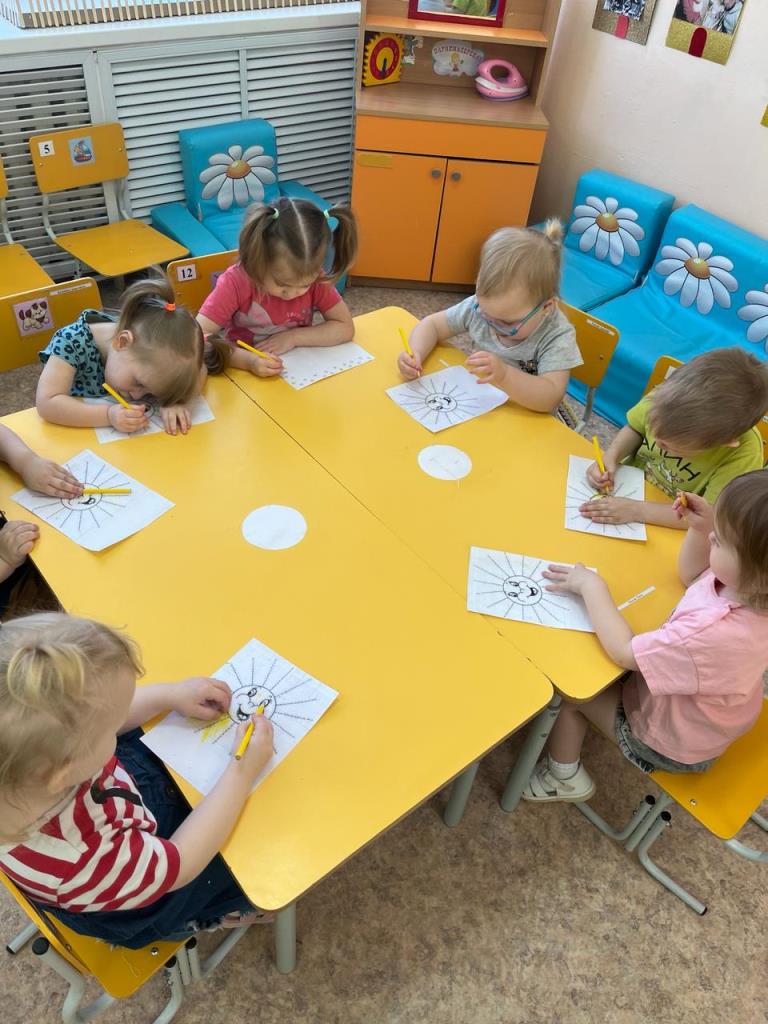 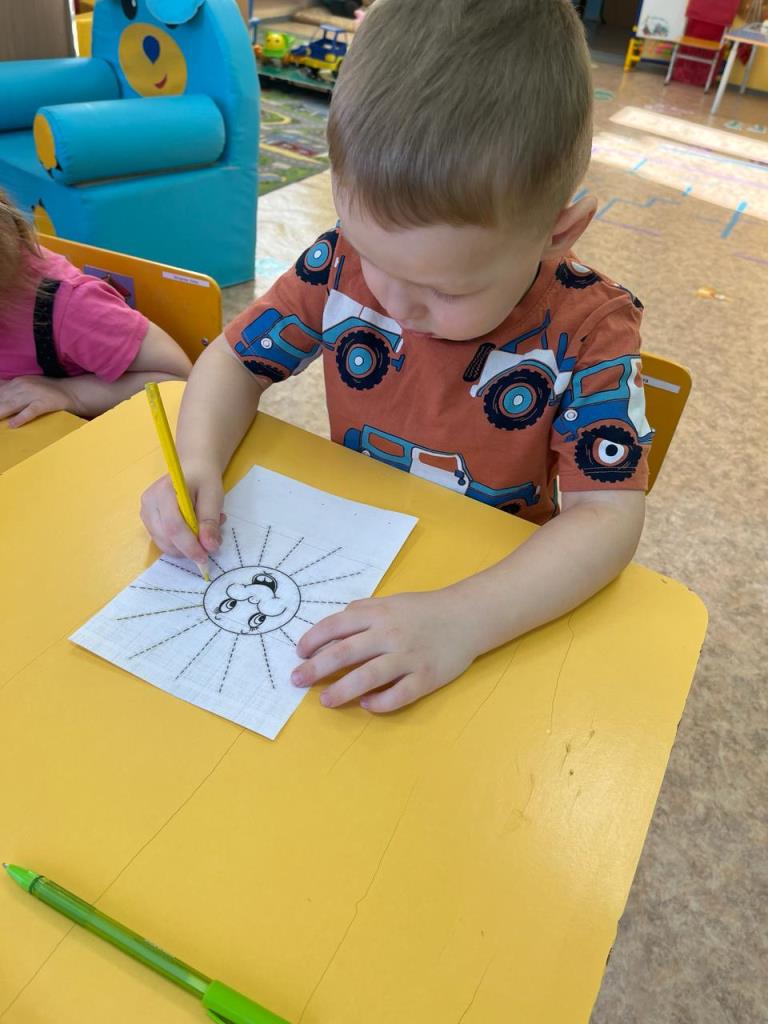 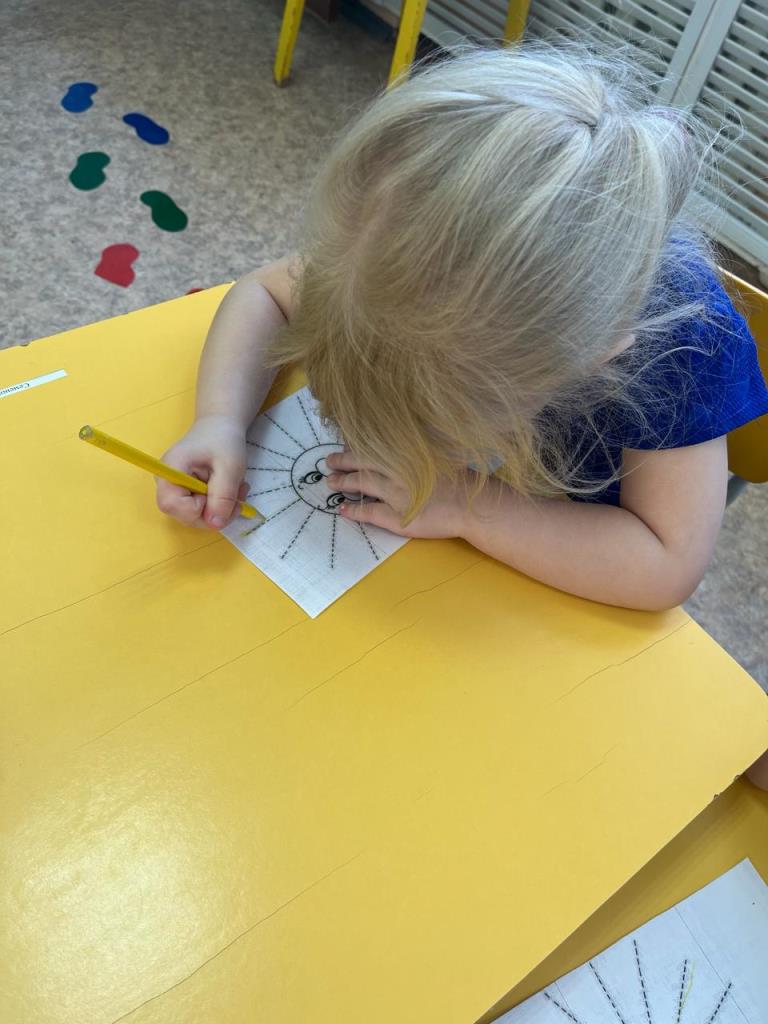 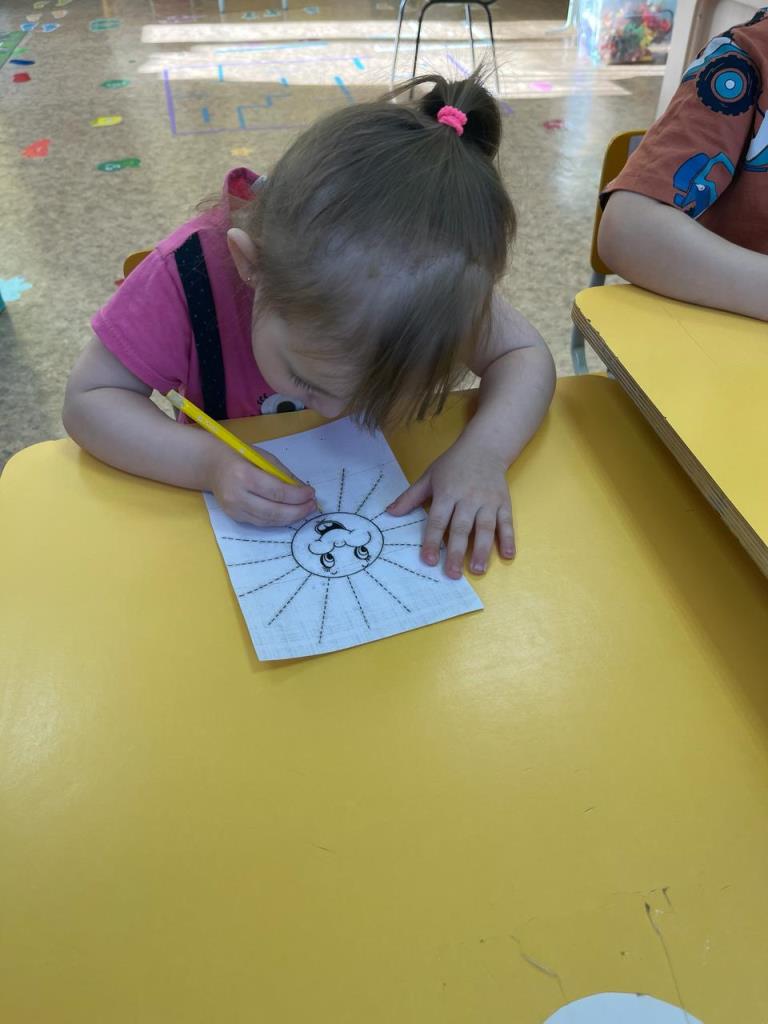 